Ovoce a zelenina do školOvoce a zelenina do škol je evropský projekt podpory zdravé výživy.  Cílem projektu je přispět ke změně stravovacích návyků, bojovat proti dětské obezitě a moci zlepšit zdravotní stav mladé populace.Čerstvé ovoce a zeleninu, ale i ovocné šťávy dostávali jedenkrát týdně v první fázi projektu žáci 1. - 5. třídy základní školy. Od září 2017 se projekt rozšiřuje i o pro žáky 6. - 9. tříd.Součástí projektu jsou i doprovodná opatření, jako jsou vzdělávací projekty, exkurze a seznámení s cizokrajným ovocem.Dodavatelem ovoce a zeleniny pro naší školu je od září 2016 firma Bovys s.r.o.Více informací na www.bovys.cz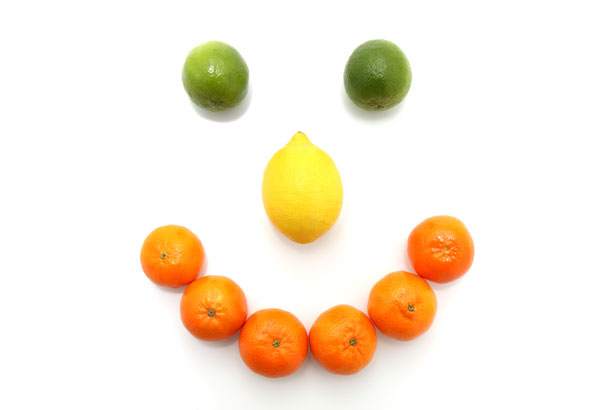 